Water Conservation TipsSummer Water Conservation Tips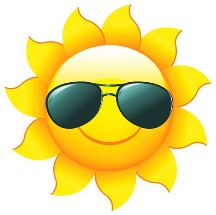 Spreading a layer of organic mulch around plants retains moisture and saves water, time and moneyCheck the root zone of your lawn or garden for moisture before watering using a spade or trowel.  If it’s still moist 2 inches under the soil surface, you still have enough water.  (you can also check this by sticking your finger into the ground).Set a kitchen timer when watering your lawn or garden to remind you when to stop.  A running hose can discharge up to 10 gallons a minute.Use sprinklers that deliver big drops of water close to the ground.  Smaller water drops and mist often evaporate before they hit the groundWater only when necessary.  More plants die from over-watering than from under-watering.Dethatch and aerate your lawn at least once a year so water can reach the roots rather than run off the surface.General Water Conservation Tips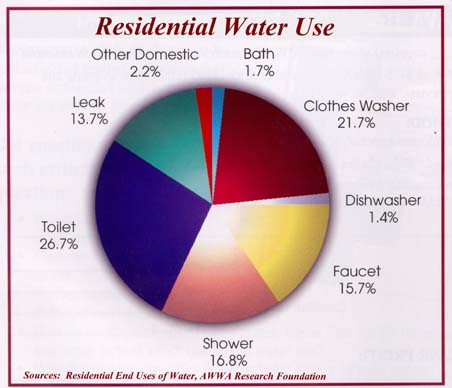 Avoid using the toilet as a trash can for facial tissues, etc.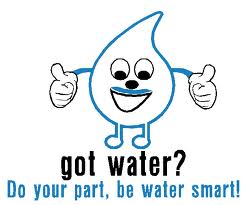 Take shorter showers and turn off the shower while soapingInstall low flow aerators and shower headsTurn off the water while brushing your teeth or shavingRun dish washers and clothes washing machines only when full and use the proper water level or load size selection on the washing machineRepair leaking faucets and toilet (a leaking toilet can waste 200 gallons a day)Refrigerate a bottle of drinking water instead of letting a faucet flow until the water is cold enough to drinkUse a dishpan or plug the sink when rinsing fruits and vegetables.  This water can then be used to water plants.Use a dishpan or plug the sink for washing and rinsing dishesAdd your garbage to the trash instead of putting it down the garbage disposal.  Disposals use a great deal of water and add unnecessary solids to the sewer or septic system.  